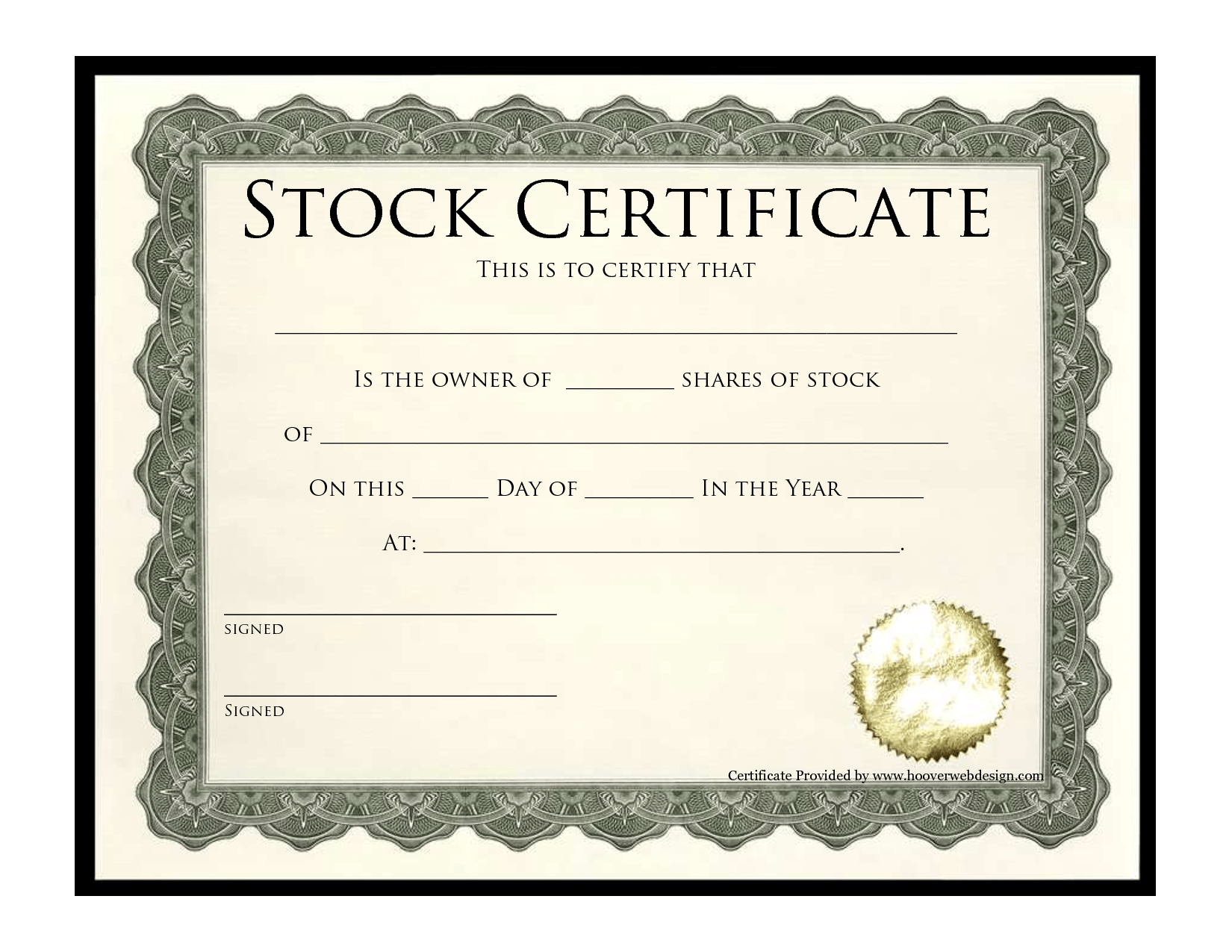 STOCK CERTIFICATETHIS IS TO CERTIFY THATIS THE OWNER OFSHARES OF STOCKOFON THISDAY OFIN THE YEARAT:SIGNEDSIGNEDCertificate Provided by www.hooverwebdesign.com